PENGARUH PENGAWASAN TERHADAP DISIPLIN KERJA PEGAWAI DI BAGIAN KESEJAHTERAAN RAKYAT DAN KEMASYARAKATAN SEKRETARIAT DAERAH (SETDA) KOTA BANDUNGSKRIPSIDiajukan Untuk Memenuhi Salah Satu Syarat Dalam Menempuh Ujian Sidang Sarjana Program Strata Satu (S1) Pada Program Studi Ilmu Administrasi NegaraOleh :AHMAD SAIROJI122010081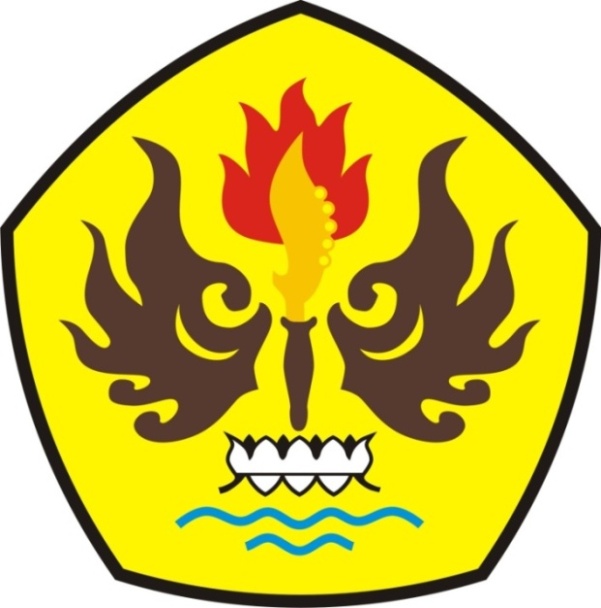 PROGRAM STUDI ILMU ADMINISTRASI NEGARAFAKULTAS ILMU SOSIAL DAN ILMU POLITIKUNIVERSITAS PASUNDANBANDUNG2017